 ＜氏名　　　　　　　　　　＞　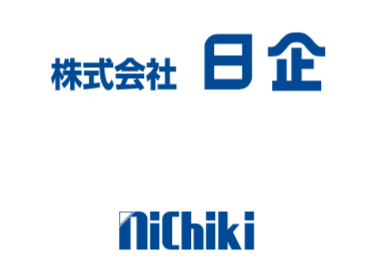 